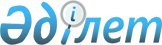 "Қазақстан Республикасында орнатылатын ескерткiштер мен монументтер жөнiндегi мемлекеттiк комиссия құру туралы" Қазақстан Республикасы Үкiметiнiң 2001 жылғы 1 наурыздағы № 311 қаулысына өзгерістер енгізу туралы
					
			Күшін жойған
			
			
		
					Қазақстан Республикасы Үкіметінің 2013 жылғы 29 сәуірдегі № 414 қаулысы. Күші жойылды - Қазақстан Республикасы Үкіметінің 2016 жылғы 23 тамыздағы № 476 қаулысымен      Ескерту. Күші жойылды - ҚР Үкіметінің 23.08.2016 № 476 қаулысымен.      Қазақстан Республикасының Үкіметі ҚАУЛЫ ЕТЕДІ:

      1. «Қазақстан Республикасында орнатылатын ескерткiштер мен монументтер жөнiндегi мемлекеттiк комиссия құру туралы» Қазақстан Республикасы Үкiметiнiң 2001 жылғы 1 наурыздағы № 311 қаулысына (Қазақстан Республикасының ПҮАЖ-ы, 2001 ж., № 9, 97-құжат) мынадай өзгерістер енгізілсін:



      көрсетілген қаулымен бекітілген Қазақстан Республикасында орнатылатын ескерткіштер мен монументтер жөніндегі мемлекеттік комиссияның құрамына мыналар енгізілсін:

      көрсетілген құрамнан Дархан Қамзабекұлы Мыңбай, Роза Самидоллақызы Кәрібжанова шығарылсын.



      2. Осы қаулы қол қойылған күнiнен бастап қолданысқа енгiзiледi.      Қазақстан Республикасының

      Премьер-Министрі                                     С. Ахметов
					© 2012. Қазақстан Республикасы Әділет министрлігінің «Қазақстан Республикасының Заңнама және құқықтық ақпарат институты» ШЖҚ РМК
				Құл-Мұхаммед

Мұхтар Абрарұлы-Қазақстан Республикасының Мәдениет

және ақпарат министрі, төрағаӘбілдинова

Әлия Сапабекқызы-Қазақстан Республикасы Мәдениет және

ақпарат министрлігі Мәдениет комитеті

төрағасының орынбасары, хатшы;